「挑戰太陽任務」 暑假作業說明炎炎夏日做什麼好呢？有一件絕對不能忘記的事，就是保護我們的靈魂之窗－眼睛！每天都與太陽做好朋友，就能幫助身體製造保護眼睛的因子，讓眼睛不會近視喔!為了努力保護我們的眼睛，請千萬不要忘記「跟太陽一起過暑假」，每天認真的監督自己的《太陽時間120》跟《規律用眼3010》行動，讓眼睛健康漂亮。為了鼓勵大家想出好辦法來監督自己的《太陽時間120》跟《規律用眼3010》行動，今年暑假，請大家一起來「挑戰太陽任務」：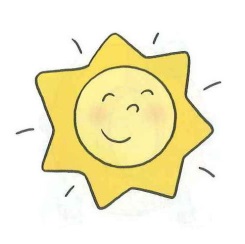 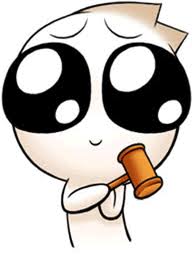 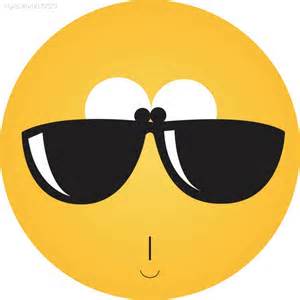 